Fizjoterapeuto!
Znasz język i chcesz wyjechać? 
Nie wiesz od czego zacząć?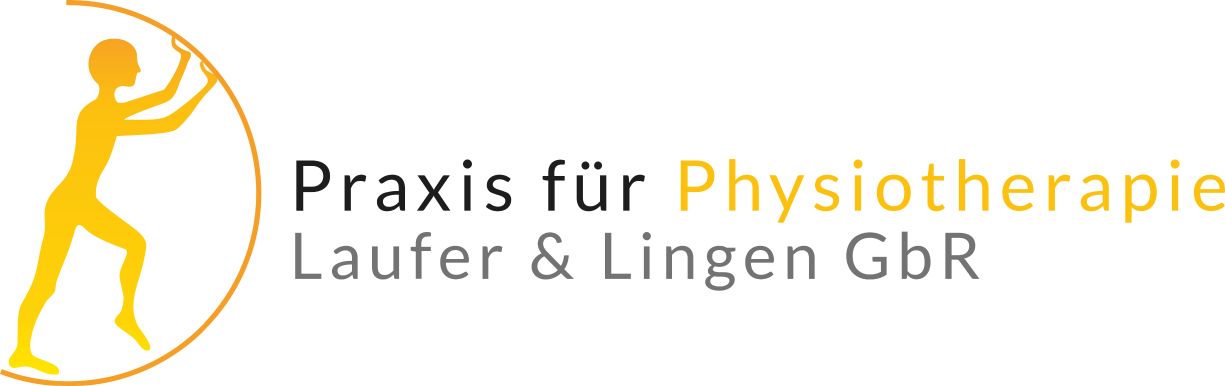 
Z przyjemnością odpowiemy na wszystkie Twoje pytania!!!					Szukamy Fizjoterapeutów, którzy zainteresowani są zarówno pracą w pełnym, jak i w niepełnym wymiarze godzin. Nowe osoby, rozszerzając nasz obecny zespół, są niezastąpionne przy planowanych otarciach nowych placówek. Miejsca o których mowa to: Bad Soden am Taunus, Liederbach am Taunus, Rödermark i Bad Homburg.
Poszukujemy praktykantów, stażystów, osób zaczynających pracę w zawodzie, ale też i tych którzy wracają po przerwie. Doświadczenie lub kurs drenażu limfatycznego (MLD) mile widziane. Bez niego gwarantujemy nauke od naszych wyszkolonych fizjoterapeutów. 
Zajmujemy się głównie leczeniem pacjentów ortopedycznych i chirurgicznych razem ze wszystkimi chorobami towarzyszącymi. Ponadto oferujemy w Liederbach turnusy profilaktyczne, a w Bad Soden trening przygotowania motorycznego prowadzony przez odpowiednio wykształconych fizjoterapeutów na urządzeniach treningowych znanej w Niemczech firmy Miha. Bad Homburg posiadamy również dość pokaźny park maszyn ćwiczeniowych z firmy Techno Gym.

Wymagania:
- wykształcenie kierunkowe: technik/licencjat/magieter
- znajomość języka niemieckiego na poziomie B2
- komunikatywność i życzliwość w kontaktach z pacjentami
- samodzielność i obowiązkowośćOferujemy:
- szeroki wachlarz możliwości rozwoju zawodowego i personalnego
- elastyczny czas pracy
- premie zadaniowe
- możliwość objęcia kierowniczych stanowisk w gabinecie
- umowa o pracę z pełnym pakietem ubezpieczeń (pełny wymiar godzin – 40h/tyg)
- wynagrodzenie od 1800€/2200€ lub wyższe, zależnie od kwalifikacji
- wsparcie w prcesie nostryfikacji dyplomu, przygotowania dokumentów i kontaktach z urzędem
- pomoc osoby polskojęzycznej we wdrożeniu się w dokumentacji i system komputerowyJeśli jesteś zainteresowany prosimy o przesłanie swojej aplikacji na:
Praxis für Physiotherapie Laufer und Lingen
Zum Geisborn 1
65812 BAD SODEN
GERMANY							 lub online na adres: rlaufer@gmx.deMożesz również skontaktować się bezpośrednio z naszym konsultantem 
pod numerem 0048 665 893 666.
Z poważaniem Laufer Praxis Team